■　概要　近年、家電や自動車といった「モノ」をインターネットに接続する技術（＝IoT）が注目を集めています。当該講習では、プログラミング学習環境（「Scratch」）と教育向けマイコンボード（「micro:bit」）により、IoTの基礎的な技術の習得を目指します。この講習内容の発展講座として「IoT講習（基礎編）」を１０月に開催予定ですので、そちらの参加もぜひご検討ください。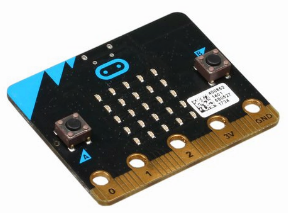 ■　対象者　IoTの基礎的な技術を学びたい方■　内容(1)　IoTの概要(2)　「Scratch」と「micro:bit」によるプログラミングの実践お申し込みは、裏面の申込書にご記入の上、下記のいずれかの方法で送付願います。	●FAX：0256-38-8220　●E-mail：ngt055040@pref.niigata.lg.jp●郵送：〒955-0024三条市柳沢353-2　新潟県立三条テクノスクール　能力開発支援課宛在職者訓練受講申込書令和　　年　　月　　日新潟県立三条テクノスクール校長　様   　ご記入いただいた個人情報は、在職者訓練実施のほか、訓練ニーズ調査のアンケートに使用させて頂く場合がありますが、それ以外の目的では使用いたしません。コース名IoT講習（入門編）②開講日令和　2年 ８月 ２１日（金）　※１日のコースです。時　　　　間９：００～１６：００　　会　　　　場三条テクノスクール　３階PC室定　　　　員1２名（最少実施人員:３名）受講料4,700円※減免制度（生活保護世帯、市町村民税非課税世帯）があります。必要な手続等については、お問い合わせください。用意するもの（持参品）筆記用具 ※講習で使用する資料、PC、マイコンボードは当校で用意します講　　　　師工業デザイン科指導員申込締切日令和　2年　７月 22日（水）　7/31(金)正午まで延長しますその他受講修了後及び年度末に郵送するアンケートのご協力をお願いします。訓練コース　IoT講習（入門編）②　IoT講習（入門編）②　IoT講習（入門編）②　IoT講習（入門編）②　IoT講習（入門編）②（ふりがな）氏　　　　名生年月日生年月日昭和・平成　 　年　　月　　日（　　　歳）昭和・平成　 　年　　月　　日（　　　歳）現住所 ※受講者の住所〒電話番号　　　（　　　　）〒電話番号　　　（　　　　）〒電話番号　　　（　　　　）〒電話番号　　　（　　　　）〒電話番号　　　（　　　　）職務内容受講訓練コースに関する実務経験年数受講訓練コースに関する実務経験年数所属事業所名事業所所在地〒電話番号　　　（　　　　）　　　　　　　　　　　　　　　　　　　　　　　　　　　　　　　　　ＦＡＸ　　　　（　　　　）〒電話番号　　　（　　　　）　　　　　　　　　　　　　　　　　　　　　　　　　　　　　　　　　ＦＡＸ　　　　（　　　　）〒電話番号　　　（　　　　）　　　　　　　　　　　　　　　　　　　　　　　　　　　　　　　　　ＦＡＸ　　　　（　　　　）〒電話番号　　　（　　　　）　　　　　　　　　　　　　　　　　　　　　　　　　　　　　　　　　ＦＡＸ　　　　（　　　　）〒電話番号　　　（　　　　）　　　　　　　　　　　　　　　　　　　　　　　　　　　　　　　　　ＦＡＸ　　　　（　　　　）事業所の規模　　１　（1～29人）　　　　２　（30～99人）　　　　３（100～299人）　　４　（300～499人）　　 ５　（500～999人）　　　６（1,000人以上）　　１　（1～29人）　　　　２　（30～99人）　　　　３（100～299人）　　４　（300～499人）　　 ５　（500～999人）　　　６（1,000人以上）　　１　（1～29人）　　　　２　（30～99人）　　　　３（100～299人）　　４　（300～499人）　　 ５　（500～999人）　　　６（1,000人以上）　　１　（1～29人）　　　　２　（30～99人）　　　　３（100～299人）　　４　（300～499人）　　 ５　（500～999人）　　　６（1,000人以上）　　１　（1～29人）　　　　２　（30～99人）　　　　３（100～299人）　　４　（300～499人）　　 ５　（500～999人）　　　６（1,000人以上）受講料納入者１　所属事業所　　　　　・　　　　２　受講者　　　１　所属事業所　　　　　・　　　　２　受講者　　　１　所属事業所　　　　　・　　　　２　受講者　　　１　所属事業所　　　　　・　　　　２　受講者　　　１　所属事業所　　　　　・　　　　２　受講者　　　 当校からの  連絡先 　１　所属事業所（連絡担当者氏名：　　　　　　　　　）　・　２　受講者　１　所属事業所（連絡担当者氏名：　　　　　　　　　）　・　２　受講者　１　所属事業所（連絡担当者氏名：　　　　　　　　　）　・　２　受講者　１　所属事業所（連絡担当者氏名：　　　　　　　　　）　・　２　受講者　１　所属事業所（連絡担当者氏名：　　　　　　　　　）　・　２　受講者 当校からの  連絡先 「２　受講者」を選択した場合、所属事業所への連絡　　　　可　　・　　不可「２　受講者」を選択した場合、所属事業所への連絡　　　　可　　・　　不可「２　受講者」を選択した場合、所属事業所への連絡　　　　可　　・　　不可「２　受講者」を選択した場合、所属事業所への連絡　　　　可　　・　　不可「２　受講者」を選択した場合、所属事業所への連絡　　　　可　　・　　不可